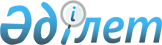 Қаржы мониторингі субъектілерінің электрондық тәсілмен берілетін ақпараттың ХМL пішімін бекіту туралы
					
			Күшін жойған
			
			
		
					Қазақстан Республикасы Қаржы министрінің 2015 жылғы 3 маусымдағы № 345 бұйрығы. Қазақстан Республикасының Әділет министрлігінде 2015 жылы 7 шілдеде № 11569 болып тіркелді. Күші жойылды - Қазақстан Республикасы Қаржы министрінің 2020 жылғы 24 қыркүйектегі № 915 бұйрығымен.
      Ескерту. Күші жойылды – ҚР Қаржы министрінің 24.09.2020 № 915 (15.11.2020 бастап қолданысқа енгізіледі) бұйрығымен.
      "Қаржы мониторингі субъектілерінің қаржы мониторингіне жататын операциялар туралы мәліметтер мен ақпарат беру қағидаларын және күдікті операцияны айқындау критерийлерінің белгілерін бекіту туралы" Қазақстан Республикасы Үкіметінің 2012 жылғы 23 қарашадағы № 1484 қаулысымен бекітілген Қаржы мониторингі субъектілерінің қаржы мониторингіне жататын операциялар туралы мәліметтер мен ақпарат беру қағидаларының 3-тармағына сәйкес БҰЙЫРАМЫН:
      1. Қоса беріліп отырған Қаржы мониторингi субъектiлерiнің электрондық тәсілмен берілетін ақпараттың XML пішімін бекіту туралы нысаны бекітілсін.
      2. Қазақстан Республикасы Қаржы министрлігінің Қаржы мониторингі комитеті (Б.Ш. Тәжіяқов) заңнамада белгіленген тәртіпте:
      1) осы бұйрықты Қазақстан Республикасы Әділет министрлігінде мемлекеттік тіркеуді;
      2) осы бұйрықты мемлекеттік тіркелгеннен кейін күнтізбелік он күн ішінде оны орналастыруды мерзімді баспа басылымдарында және "Әділет" ақпараттық-құқықтық жүйесінде ресми жариялауға жіберуді;
      3) осы бұйрықты Қазақстан Республикасы Қаржы министрлігінің интернет - ресурсында орналастыруды қамтамасыз етсін.
      3. Осы бұйрық 2015 жылғы 1 шілдеден бастап қолданысқа енгізіледі және ресми жариялануға жатады. Қаржы мониторингі субъектілері электрондық тәсілмен берілетін ақпараттың XML пішімі
1. Жүйедегі хабарламалардың типтері
      Деректерді ұсыну үшін UTF-16 таңбалар кодировкасы қолданылады, рұқсат етілген таңбалар жиынынан арнайы таңбалар алынып тасталынды: &(амперсанд), <> (ашылған және жабылған жақшалар), `(апостроф). 2. Әртүрлі хабарламалар үшін міндетті түрде болуы тиіс тегтер 3. ФМ-1 нысаны бойынша ақпараттық хабарламаларды қалыптастыру
үшін қолданылатын тегтер 4. Элементтердің құрамды типтерінің сиппатамасы 5. ФМ-1 формасын қабылдау/қабылдамау туралы хабарламаны
қалыптастыруға қолданылатын тегтер 6. ҚМС-ты тіркеу сұратуын құруға қолданылатын тегтер 7. ҚМС-ты тіркеуді сұратуды жеткізу туралы түбіртекті
қалыптастыруда қолданылатын тегтер 8. ҚМС-ты тіркеу сұратуын қараудың оң нәтижесі туралы хабарламанықалыптастыруға қолданылатын тегтер 9. ҚМС-ты тіркеу сұратуын қараудың теріс нәтижесі туралы
хабарламаны қалыптастыруға қолданылатын тегтер 10. ҚМС-тен қосымша ақпаратты алуға сұратуды қалыптастыруда
қолданылатын тегтер 11. Қосымша ақпаратқа сұрату қабылдау туралы хабарламаны
қалыптастыруға қолданылатын тегтер 12. ҚМС-ке қосымша ақпаратты алу сұратуына жауап қалыптастыруға қолданылатын тегтер
      Ескерту:
      * Нөмірленуі Қазақстан Республикасы Үкіметінің 2012 жылғы 23 қарашадағы № 1484 қаулысымен бекітілген Қаржы мониторингі субъектілерінің қаржы мониторингіне жататын операциялар туралы мәліметтер мен ақпарат беру қағидалары 1-қосымшасының ФМ-1 нысанындағы деректемелерге сәйкес келеді.
      ** Қаржы мониторингі субъектілерінің қаржы мониторингіне жататын операциялар туралы мәліметтер мен ақпарат беру қағидаларын және күдікті операцияны айқындау белгілерін бекіту туралы Қазақстан Республикасы Үкіметінің 2012 жылғы 23 қарашадағы № 1484 қаулысы.
      Аббревиатуралардың мағынасын ашу:
      ҚМК – Қазақстан Республикасы Қаржы министрлігінің Қаржы мониторингі комитеті;
      ҚМС – Қаржы мониторингі субъектілері;
      ЭЦҚ – Электрондық цифрлық қолтаңба;
      ӘАОЖ – Әкімшілік-аумақтық объектілер жіктеушісі;
      ТББЖ – Төлем белгілеудің бірыңғай жіктеушісі;
      ҰҚН – Ұйымдық-құқықтық нысаны;
      ЭҚЖЖ – Экономикалық қызметтің жалпы жіктеушісі.
					© 2012. Қазақстан Республикасы Әділет министрлігінің «Қазақстан Республикасының Заңнама және құқықтық ақпарат институты» ШЖҚ РМК
				
Қазақстан Республикасының
Қаржы министрі
Б.СұлтановҚазақстан Республикасы
Қаржы министрінің
2015 жылғы 3 маусымдағы
№ 345 бұйрығымен бекітілген
№
р/с
Жүйедегі хабарламаның типі
xml файлдың атауы
1
ФМ-1 нысаны бойынша ақпараттық хабар
doc
2
ФМ-1 нысанын қабылдау туралы хабарлама
Ack1
3
ФМ-1 нысанын қабылдамау туралы хабарлама
Ack2
4
ҚМС-ны тіркеуді сұрату
Registration
5
ҚМС-ны тіркеуді сұратуды жеткізу туралы түбіртек
Ack12
6
ҚМС-ны тіркеуге үшін сұратуды қараудың оң нәтижесі туралы хабарлама
Ack14
7
ҚМС-ны тіркеуге сұратуды қараудың теріс нәтижесі туралы хабарлама
Ack13
8
Қосымша ақпарат ұсынуға сұрау салу
DocInfo
9
Қосымша ақпарат ұсынуға сұрау салуды қабылдау туралы хабарлама
Ack1
10
Қосымша ақпарат ұсынуға сұрау салуды қабылдамау туралы хабарлама
Ack2
11
Қосымша ақпарат ұсынуға сұрау салудың жауабы
UponDocInfo
12
Қосымша ақпарат ұсынуға сұрау салудың жауабын қабылдау туралы хабарлама
Ack1
13
Қосымша ақпарат ұсынуға сұрау салудың жауабын қабылдамау туралы хабарлама
Ack2
Тегтің құжатта орналасуы
Элементтің типі
Элементтің сипаттамасы
/ExportData/SignedData/Sender
Мәтіндік жол.
Мәтіндік жол
(32 символ: A–Z символдары, 0-9 цифрлары)
Жіберуші.
1) ҚМК-не хабарламаны жіберуді орындаған ҚМС ұйымының атауы жазылған жол. Егер хабарламаны жіберуші ҚМС болса көрсетіледі..
2) "KFM" жолы. Егер хабарламаны жіберуші ҚМК болса көрсетіледі.
/ExportData/SignedData/Receiver
Мәтіндік жол (32 символ: A–Z символдары, 0-9 цифрлары)
Алушы.
1) "KFM" жолы. Егер хабарламаны алушы ҚМК болса көрсетіледі.
2) ҚМС ұйымының атауы жазылған жол.
Егер хабарламаны алушы ҚМС болса көрсетіледі.
/ExportData/SignedData/TimeStamp
DateType типі (дд.мм.гггг чч24:мм:сс түрінде көрсетіледі)
Құжатты жіберу уақыты.
/ExportData/SignedData/Data/Root/Version
Мәтіндік жол (36 символ: A–F символдары, 0-9 цифрлары)
Құжат нұсқасының GUID-ы ХХХХХХХХ-ХХХХ-ХХХХ-ХХХХ-ХХХХХХХХХХХХ форматында (оналтылық санау жүйесіндегі саны. Жоғарғы тіркелімде дефистер арқылы).
/ExportData/SignedData/Data/Root/DocumentUniqueIdentifier
Мәтіндік жол (36 символ: A–F символдары, 0-9 цифрлары)
Құжат нұсқасының GUID-ы ХХХХХХХХ-ХХХХ-ХХХХ-ХХХХ-ХХХХХХХХХХХХ форматында (он алтылық санау жүйесіндегі сан, жоғарғы тіркелімде дефистер арқылы).
/ExportData/SignedData/Signature
base64 типіндегі жол, W3C форматында Tumar криптопровайдерінің комегімен құралған
Құжаттың электрондық цифрлық қолтаңбасы.
/ExportData/TransportType
Сан
Транспорт типі.
Тегтің құжатта орналасуы
Элементтің типі
Элементтің сипаттамасы *
/ExportData/SignedData/Data/Root/PersonalData
[2] ФМ-1 нысанын жіберген қаржы мониторингі субъектісі туралы мәліметтер.
/ExportData/SignedData/Data/Root/PersonalData/FirstName
Мәтіндік жол (100 символ)
[2.7 (1)] Тегі.
/ExportData/SignedData/Data/Root/PersonalData/SecondName
Мәтіндік жол (100 символ)
[2.7 (2)] Аты
/ExportData/SignedData/Data/Root/PersonalData/MiddleName
Мәтіндік жол (100 символ)
[2.7 (3)] Әкесінің аты (бар болса)
/ExportData/SignedData/Data/Root/PersonalData/JobName
Мәтіндік жол (300 символ)
[2.7.1] Жауапты лауазымды тұлғаның қызметі
/ExportData/SignedData/Data/Root/PersonalData/Phone
Қала коды / телефон нөмірі / ішкі телефонның нөмірі – форматында, телефондар үтір арқылы
[2.8] Байланыс телефондары 
/ExportData/SignedData/Data/Root/PersonalData/Email
Мәтіндік жол (100 символ)
[2.9] Электрондық пошта
/ExportData/SignedData/Data/Root/PersonalData/OrganisationCode
Сан
[2.1] Қаржы мониторингі субъектісінің коды. Ереженің** нөмірленуі және сипаттамасы
3-қосымшаға сәйкестендірілген.
/ExportData/SignedData/Data/Root/PersonalData/OrganisationOPF
Сан
[2.2 (1.1)] Қаржы мониторингі субъектісінің ұйымдық нысаны.
/ExportData/SignedData/Data/Root/PersonalData/Organisation
Мәтіндік жол (300 символ)
[2.2 (1.2)] Қаржы мониторингі субъектісінің атауы.
/ExportData/SignedData/Data/Root/PersonalData/OrganisationArea/@Code
Сан
[2.5 (1)] Облыстың коды (ӘАОЖ анықтамалығына сәйкес)
/ExportData/SignedData/Data/Root/PersonalData/OrganisationCity/@Code
Сан
[2.5 (3)] Елді мекеннің коды (қала/кент/ауыл) (ӘАОЖ анықтамалығына сәйкес)
/ExportData/SignedData/Data/Root/PersonalData/OrganisationDistrict/@Code
Сан
[2.5 (2)] Ауданның коды (ӘАОЖ анықтамалығына сәйкес)
/ExportData/SignedData/Data/Root/PersonalData/OrganisationStreet
Мәтіндік жол (100 символ)
[2.5 (4)] Көшенің/даңғылдың/шағын ауданның атауы.
/ExportData/SignedData/Data/Root/PersonalData/OrganisationHouse
Мәтіндік жол (100 символ)
[2.5 (5)] Үйдің нөмірі
/ExportData/SignedData/Data/Root/PersonalData/OrganisationOffice
Мәтіндік жол (100 символ)
[2.5 (6)] Пәтердің/кеңсенің нөмірі (бар болса)
/ExportData/SignedData/Data/Root/PersonalData/OrganisationPostalIndex
Сан
[2.5 (7)] Пошталық индекс
/ExportData/SignedData/Data/Root/PersonalData/IINBIN
12 цифр
[2.4] ЖСН/БСН
/ExportData/SignedData/Data/Root/PersonalData/AdditionalAcData
[2.6 – 2.6.3] Жеке басын куәландыру құжаты туралы мәліметтер (жеке тұлға болып табылатын ҚМС-тер үшін) 
/ExportData/SignedData/Data /Root/PersonalData/AdditionalAcData/FirstName
Мәтіндік жол
[2.2 (1.2.2)] Жеке тұлға немесе дара кәсіпкер болып табылатын ҚМС-тің аты.
/ExportData/SignedData/Data /Root/PersonalData/AdditionalAcData/LastName
Мәтіндік жол
[2.2 (1.2.1)] Жеке тұлға немесе дара кәсіпкер болып табылатын ҚМС-тің тегі.
/ExportData/SignedData/Data /Root/PersonalData/AdditionalAcData/MiddleName
Мәтіндік жол
[2.2 (1.2.3)] Жеке тұлға немесе дара кәсіпкер болып табылатын ҚМС-тің әкесінің аты.
/ExportData/SignedData/Data/Root/PersonalData/AdditionalAcData/@IsAc
True немесе False
ҚМС-і есеп тапсыратын жеке тұлға болып табылатындығын көрсететін атрибут. Егер жоқ болса, онда Қағидалардың [2.6 – 2.6.3] тармақшаларына сәйкес келетін тегтер көрсетілмейді.
/ExportData/SignedData/Data/Root/PersonalData/AdditionalAcData/DocumentIdentity
Сан
[2.6] Жеке басын куәландыратын құжат типінің коды (жеке тұлғалар үшін). Нөмірленуі және сипаттамасы Қағидалардың** 4-қосымшасына сәйкес.
/ExportData/SignedData/Data/Root/PersonalData/AdditionalAcData/SeriesDocIdentity
Мәтіндік жол (50 символ)
[2.6.1 (1)] Жеке басын куәландыратын құжаттың нөмірі (жеке тұлғалар үшін)
/ExportData/SignedData/Data/Root/PersonalData/AdditionalAcData/NumberDocIdentity
Мәтіндік жол (50 символ)
[2.6.1 (2)] Жеке басын куәландыратын құжаттың сериясы (жеке тұлғалар үшін)
/ExportData/SignedData/Data/Root/PersonalData/AdditionalAcData/DateIssuance
Күн (дд.мм.гггг түрінде)
[2.6.3] Жеке басын куәландыратын құжаттың берілген уақыты (жеке тұлғалар үшін)
/ExportData/SignedData/Data/Root/PersonalData/AdditionalAcData/DocumentIssued
Мәтіндік жол (300 символ)
[2.6.2] Жеке басын куәландыратын құжатты кім берген (жеке тұлғалар үшін)
/ExportData/SignedData/Data/Root/MessageInformation
[1] Хабарлама туралы мәлімет және [3] қаржы мониторингіне жататын операциялар туралы ақпарат.
/ExportData/SignedData/Data/Root/MessageInformation/DocumentType
Сан
[1.3] Құжаттың түрі – Нөмірленуі және сипаттамасы Қағидалардың ** 1-қосымшасының 1.3–тармағына сәйкес.
/ExportData/SignedData/Data/Root/MessageInformation/MessageNumber
Сан
[1.1(1)] ФМ-1 нысанының нөмірі.
/ExportData/SignedData/Data/Root/MessageInformation/LastModifyDate
Күн (dd.mm.yyyy түрінде)
[1.2] ФМ-1 нысанының күні
/ExportData/SignedData/Data/Root/MessageInformation/TransactionDate
Күн (dd.mm.yyyy hh24:mi:ss түрінде)
ҚМС-нің операциясының аяқталған/басталған/тоқтатылған уақыты. Егер Қағидалардың** [1.4] тармағында 4 саны белгіленсе, онда толтырылмайды.
/ExportData/SignedData/Data/Root/MessageInformation/ViewOperationId
Сан
[3.2 (1)] Операция түрінің коды – нөмірленуі және сипаттамасы Қағидалардың** 5-қосымшасына сәйкес.
/ExportData/SignedData/Data/Root/MessageInformation/EknpId
Сан
[3.3 (1)] ТББЖ – Төлем белгілеудің бірыңғай жіктеушісінің коды. ТББЖ кодының идентификаторы көрсетіледі.
/ExportData/SignedData/Data/Root/MessageInformation/EknpId/@IsEknpNotSetup
True немесе False
[3.3 (2)] ТББЖ-кодын анықтау мүмкін емес - мәні True болғанда.
/ExportData/SignedData/Data/Root/MessageInformation/ OperationNumber
Мәтіндік жол (30 символ)
[3.1] Операция нөмірі.
/ExportData/SignedParticipant/IndividualIssueData/Data/Root/MessageInformation/ DocOperationReason
Сан
[3.8] Операцияны жасау негіздемесі. 
Нөмірленуі және сипаттамасы Қағидалардың** 6-қосымшасына сәйкес.
/ExportData/SignedData/Data/Root/MessageInformation/ DocOperationDate
Күн (dd.mm.yyyy түрінде)
[3.9 (1)] Операцияны жүзеге асыруға негізделген құжаттың күні.
/ExportData/SignedData/Data/Root/MessageInformation/ DocOperationNumber
Мәтіндік жол (30 символ)
[3.9 (2)] Операцияны жүзеге асыруға негізделген құжаттың нөмірі.
/ExportData/SignedData/Data/Root/MessageInformation/ CurrencyCodeId
Сан
[3.5] "Кедендік декларацияларды толтыру үшін пайдаланылатын жіктеуіштер туралы" Кеден одағы комиссиясының 2010 жылғы 20 қыркүйектегі № 378 шешімімен бекітілген "Валюталар жіктеуіші" 23-қосымшасына сәйкес операция валютасының коды.
/ExportData/SignedData/Data/Root/MessageInformation/AmountCurrency
Сан
[3.6] Операцияны жүргізу валютасындағы сома. 
Ақша форматы -99999999999999999999.99 (нүкте арқылы).
/ExportData/SignedData/Data/Root/MessageInformation/AmountCurrencyTenge
Сан
[3.7] Операцияның теңгедегі сомасы. Ақша форматы - 99999999999999999999.99 (нүкте арқылы). 
/ExportData/SignedData/Data/Root/MessageInformation/OperationStatusId
Сан
[1.4] Операция жай-күйі. Нөмірленуі және сипаттамасы Қағидалардың** 1-қосымшасының 1.4-тармағына сәйкес. 
/ExportData/SignedData/Data/Root/MessageInformation/ReasonFilingId
Сан
[1.5 ] Хабарламаны жіберу негіздемесі. Нөмірленуі және сипаттамасы Қағидалардың** 
1-қосымшасының 
1.5-тармағына сәйкес. 
/ExportData/SignedData/Data/Root/MessageInformation/CounterMeasure
[1.5 ] Ұйымдар мен тұлғалардың тізбесіне сәйкес келгенде қарсы іс-қимыл шарасы. Нөмірленуі және сипаттамасы Қағидалардың** 1-қосымшасы 1.5-тармағының 4-тармақшасының екінші деңгейіне сәйкес.
/ExportData/SignedData/Data/Root/MessageInformation/SuspicionFirst
Сан
[3.10] Операцияның күдіктілік белгілерінің коды. Нөмірленуі және сипаттамасы Қағидаларға** 7-қосымшаға сәйкес келеді. Қағидалардың** 1-қосымшаның 1.5-деректемесінде 2-тармақ көрсетілген жағдайда деректеме толтырылуға міндетті.
/ExportData/SignedData/Data/Root/MessageInformation/SuspicionSecond
Сан
[3.11] Күдіктіліктің 1-қосымша белгісі. Нөмірленуі және сипаттамасы Қағидалардың** 
7-қосымшасына сәйкес.
/ExportData/SignedData/Data/Root/MessageInformation/SuspicionThird
Сан
[3.12] Күдіктіліктің 2-қосымша белгісі. Нөмірленуі және сипаттамасы Қағидалардың** 
7-қосымшасына сәйкес.
/ExportData/SignedData/Data/Root/MessageInformation/DescriptionDifficulties
Мәтіндік жол (1000 символ)
[3.13] Операцияны күдікті ретінде жіктеуде туындаған қиындықтар сипаттамасы.
/ExportData/SignedData/Data/Root/MessageInformation/MoreInformation
Мәтіндік жол (1000 символ)
[3.14] Операция бойынша қосымша ақпарат.
/ExportData/SignedData/Data/Root/MessageInformation/ParticipantCount
Сан
[3.4] Операцияға қатысушылар саны. 
/ExportData/SignedData/Data/Root/MessageInformation/MerchTypes
Сан
[3.2 (2.1)] Мүліктің түрі. Мүлік түрінің коды:
1 – Автомобиль
2 – Пәтер
3 – Жер учаскесі
4 - Басқа
/ExportData/SignedData/Data/Root/MessageInformation/MerchReginfo
Мәтіндік жол (50 символ)
[3.2 (2.2)] Мүліктің тіркеу нөмірі
/ExportData/SignedData/Data/Root/MessageInformation/ReferCount
Өзге ФМ-1 нысандарымен байланыстар саны.
/ExportData/SignedData/Data/Root/References
[1.1 (2)] Өзге ФМ-1 нысандарымен байланыстар туралы мәліметтер (бар болса).
/ExportData/SignedData/Data/Root/References/Reference
[1.1 (2)] Өзге ФМ-1 нысанымен байланысы.
/ExportData/SignedData/Data/Root/References/Reference/ReferenceId
Сан
Өзге нысанмен байланыстың реттік нөмірі.
/ExportData/SignedData/Data/Root/References/Reference /ReferenceOperationNumber
Мәтіндік жол (50 символ)
[1.1 (2.1)] Байланысты ФМ-1 нысанының нөмірі
/ExportData/SignedData/Data/Root/References/Reference /ReferenceDocOperationDate
Мәтіндік жол (dd.mm.yyyy түрінде)
[1.1 (2.2)] Байланысты ФМ-1 нысанының күні
/ExportData/SignedData/Data/Root/References/Reference /ReferenceDocOperationNumber
Мәтіндік жол (50 символ)
Байланысты нысандағы операция нөмірі.
/ExportData/SignedData/Data/Root/Participants
[4] Қаржы мониторингіне жататын операцияға қатысушылар туралы мәліметтер.
/ExportData/SignedData/Data/Root/Participants/Participant
[4] Қаржы мониторингіне жататын операцияның қатысушысы туралы мәліметтер.
/ExportData/SignedData/Data/Root/Participants/Participant/MemberId
Сан
[4.1] Қатысушы. Нөмірленуі және сипаттамасы Қағидалардың** 
1-қосымшасының 4.1-тармағына сәйкес.
/ExportData/SignedData/Data/Root/Participants/Participant/ParticipantsView
Сан
[4.3] Қатысушының түрі. Нөмірленуі және сипаттамасы Қағидалардың** 6-қосымшасына сәйкес.
/ExportData/SignedData/Data/Root/Participants/Participant/ParticipantsType
Сан
[4.5] Операцияға қатысушының типі.
Нөмірленуі және сипаттамасы ҚМС мәліметтерді ұсыну Қағидаларының** 1-қосымшасының 4.5-тармағына сәйкес.
Қатысушы субъекті типіне қарай тармақтың біреуі толтырылады:
- AdditionalInformationUr – заңды тұлғалар үшін;
- AdditionalInformationAc – жеке тұлғалар үшін;
- AdditionalInformationIp – дара кәсіпкерлер үшін.
/ExportData/SignedData/Data/Root/Participants/Participant/IsClientSubject
Сан
[4.2] Қаржы мониторингі субъектісінің клиенті. Нөмірленуі және сипаттамасы Қағидалардың** 
1-қосымшасының 4.2-тармағына сәйкес. Егер ҚМС клиенті болып табылмаса, онда "1" саны көрсетіледі, егер ҚМС клиенті болып табылса, онда "2" саны көрсетіледі.
/ExportData/SignedData/Data/Root/Participants/Participant/Residence
Мәтіндік жол (2 символ) (елдің символдық коды)
[4.4] Резиденттік. Нөмірленуі және сипаттамасы "Кедендік декларацияларды толтыру үшін қолданылатын жіктеуіштер туралы" Кеден одағы Комиссиясының 2010 жылғы 
20 қыркүйектегі № 378 шешімімен бекітілген 22 "Әлем елдерінің жіктеуіші" қосымшасына сәйкес.
/ExportData/SignedData/Data/Root/Participants/Participant/ForeignPerson
Сан
[4.6] Шетелдік жария лауазымды тұлға. Нөмірлеу және сипаттамасы Қағидалардың** 
1-қосымшасының 4.6-тармағына сәйкес.
/ExportData/SignedData/Data/Root/Participants/Participant/CorrespondentBank
[4.7] Операцияға қатысушының банкі.
/ExportData/SignedData/Data/Root/Participants/Participant/CorrespondentBank/AccountNumber
Мәтіндік жол (300 символ)
[4.7 (1.4)] Қатысушының шот нөмірі.
/ExportData/SignedData/Data/Root/Participants/Participant/CorrespondentBank/Name
Мәтіндік жол (300 символ)
[4.7 (1.2)] Банктің/филиалдың атауы.
/ExportData/SignedData/Data/Root/Participants/Participant/CorrespondentBank/Code
Мәтіндік жол (50 символ)
[4.7 (1.3)] Банктің/филиалдың коды.
/ExportData/SignedData/Data/Root/Participants/Participant/CorrespondentBank/BankAddress
/ExportData/SignedData/Data/Root/Participants/Participant/CorrespondentBank/BankCountry 
Мәтіндік жол (2 символ) (елдің символдық коды)
[4.7 (1.1)] Банк орналасқан жер. Нөмірленуі және сипаттамасы "Кедендік декларацияларды толтыру үшін қолданылатын жіктеуіштер туралы" Кеден одағы Комиссиясының 2010 жылғы 20 қыркүйектегі № 378 шешімімен бекітілген 22 "Әлем елдерінің жіктеуіші" қосымшасына сәйкес.
/ExportData/SignedData/Data/Root/Participants/Participant/CorrespondentBank/BankCity
Мәтіндік жол (50 символ)
[4.7 (1.1)] Филиалдың орналасқан жері - Филиал Қазақстан Республикасының аумағында орналасқан жағдайда. Операцияға бастамашы болған/аяқталған елді мекен көрсетіледі.
/ExportData/SignedData/Data/Root/Participants/Participant/CorrespondentBank/BankOffshoreAddr
Мәтіндік жол (2 символ) (елдің символдық коды)
[4.7 (1.1)] Оффшор ел, егер 3.2 "Операция түрі кодының" реквизиті 611-634 мәніне ие болса. Оффшорлық аймақтың сәйкестігі "Қылмыстық жолмен алынған кірістерді заңдастыруға (жылыстатуға) және терроризмді қаржыландыруға қарсы іс-қимыл туралы" Қазақстан Республикасы Заңының мақсаттары үшін Оффшорлық аймақтар тізбесін бекіту туралы" Қазақстан Республикасы Қаржы министрінің м.а. 2010 жылғы 10 ақпандағы N 52 бұйрығына сәйкес көрсетіледі, нормативтік құқықтық актілерінің мемлекеттік реестрінде 
N 6058 болып тіркелген.
/ExportData/SignedData/Data/Root/Participants/Participant/CorrespondentBank/@IsOffshore
True немесе False
Филиалдың оффшорлық аймақта орналасуының қосалқы белгісі.
/ExportData/SignedData/Data/Root/Participants/Participant/CorrespondentBank/CorrespondentsInformations
[4.7 (1.5) ] Операцияға қатысушылардың корреспонденттік шоттары туралы мәліметтер.
/ExportData/SignedData/Data/Root/Participants/Participant/CorrespondentBank/CorrespondentsInformations/CorrespondentInformation
[4.7 (1.5)] Операцияға қатысушының корреспонденттік шоты туралы мәліметтер.
/ExportData/SignedData/Data/Root/Participants/Participant/CorrespondentBank/CorrespondentsInformations/CorrespondentInformation/BankName
Мәтіндік жол (300 символ)
[4.7 (1.5.2)] Банктің атауы.
/ExportData/SignedData/Data/Root/Participants/Participant/CorrespondentBank/CorrespondentsInformations/CorrespondentInformation/BankCountry
Мәтіндік жол (2 символ) (елдің символдық коды)
[4.7 (1.5.1)] )] Банктің орналасқан жері. Нөмірленуі және сипаттамасы "Кедендік декларацияларды толтыру үшін қолданылатын жіктеуіштер туралы" Кеден одағы Комиссиясының 2010 жылғы 
20 қыркүйектегі № 378 шешімімен бекітілген 22 "Әлем елдерінің жіктеуіші" қосымшасына сәйкес.
/ExportData/SignedData/Data/Root/Participants/Participant/IndividualIssue
Мәтіндік жол (32 символ)
[4.13] ЖСН/БСН
/ExportData/SignedData/Data/Root/Participants/Participant/OKED 
Мәтіндік жол
(5 символ)
[4.12] ЭҚЖЖ. ЭҚЖЖ Қазақстан Республикасының Статистика жөніндегі агенттігі Төрағасының 2008 жылғы 20 мамырдағы № 67 бұйрығымен бекітілген "Экономикалық қызмет түрлерінің номенклатурасына 
(5-таңбалы ЭҚЖЖ)" сәйкес көрсетіледі, Қазақстан Республикасы Ұлттық экономика министрлігінің Статистика комитетінің ресми сайтында орналастырылған.
/ExportData/SignedData/Data/Root/Participants/Participant/PhoneNumber
Қала коды/телефон нөмірі/ішкі телефонның нөмірі – форматында, телефондар үтір арқылы
[4.22] Байланыс телефонының нөмірі
/ExportData/SignedData/Data/Root/Participants/Participant/Email
Мәтіндік жол (100 символ)
[4.23] Электрондық пошта
/ExportData/SignedData/Data/Root/Participants/Participant/AdditionalInformation
Мәтіндік жол (1000 символ)
[4.25] Операцияға қатысушы туралы қосымша ақпарат.
/ExportData/SignedData/Data/Root/Participants/Participant/MoneyTransSys
Сан
[4.7 (1.2.1)] Ақша аударымдары жүйесінің атауы. 
/ExportData/SignedData/Data/Root/Participants/Participant/Founders
[4.9] Операцияға қатысушының құрылтайшылары (заңды тұлғалар үшін)
/ExportData/SignedData/Data/Root/Participants/Participant/Founders/Founder
[4.9] Операцияға қатысушының құрылтайшысы (заңды тұлғалар үшін)
/ExportData/SignedData/Data/Root/Participants/Participant/Founders/Founder/FounderType
Сан
Құрылтайшының типінің қосалқы белгісі:
1 - Заңды тұлға
2 – Жеке тұлға
3 – Дара кәсіпкер
/ExportData/SignedData/Data/Root/Participants/Participant/Founders/Founder/FounderOPF
Мәтіндік жол (1000 символ)
[4.9 (1.1)] Қатысушы құрылтайшысының ұйымдық нысаны (заңды тұлға үшін толтырылады)
/ExportData/SignedData/Data/Root/Participants/Participant/Founders/Founder/Name
Мәтіндік жол (1000 символ)
[4.9 (2.1)] Қатысушы құрылтайшысының атауы (заңды тұлға үшін толтырылады)
/ExportData/SignedData/Data/Root/Participants/Participant/Founders/Founder/FirstName
Мәтіндік жол (300 символ)
[4.9 (1.2.2)] Қатысушы құрылтайшысының аты (жеке тұлғаның құрылтайшысы үшін толтырылады)
/ExportData/SignedData/Data/Root/Participants/Participant/Founders/Founder/SecondName
Мәтіндік жол (300 символ)
[4.9 (1.2.1)] Қатысушы құрылтайшысының тегі (жеке тұлғаның құрылтайшысы үшін толтырылады)
/ExportData/SignedData/Data/Root/Participants/Participant/Founders/Founder/MiddleName
Мәтіндік жол (300 символ)
[4.9 (1.2.3)] Қатысушы құрылтайшысының әкесінің аты (жеке тұлғаның құрылтайшысы үшін толтырылады)
/ExportData/SignedData/Data/Root/Participants/Participant/Founders/Founder/Residence
Мәтіндік жол (2 символ) (елдің символдық коды)
[4.9 (2)] Операцияға қатысушы құрылтайшысының резиденттігі. Нөмірленуі және сипаттамасы "Кедендік декларацияларды толтыру үшін қолданылатын жіктеуіштер туралы" Кеден одағы Комиссиясының 2010 жылғы 20 қыркүйектегі № 378 шешімімен бекітілген 22 "Әлем елдерінің жіктеуіші" қосымшасына сәйкес.
/ExportData/SignedData/Data/Root/Participants/Participant/AdditionalPersonInfo
Операцияға қатысушылар бойынша қосымша ақпарат. Заңды, жеке тұлғаларға және дара кәсіпкерлерге бөлу.
/ExportData/SignedData/Data/Root/Participants/Participant/AdditionalPersonInfo/AdditionalInformationUr
Қатысушы заңды тұлға бойынша қосымша ақпарат
/ExportData/SignedData/Data/Root/Participants/Participant/AdditionalPersonInfo/AdditionalInformationUr/URAddress
Address құрамды тип
[4.21] Заңды мекенжайы. Сипаттамасы төменде құрамдас элементтер типтерінің сипаттамасында келтірілген.
/ExportData/SignedData/Data/Root/Participants/Participant/AdditionalPersonInfo/AdditionalInformationUr/ACAddress
Address құрамды тип
[4.24] Нақты мекенжайы. Сипаттамасы төменде құрамдас элементтер типтерінің сипаттамасында келтірілген.
/ExportData/SignedData/Data/Root/Participants/Participant/AdditionalPersonInfo/AdditionalInformationUr/FullName
Мәтіндік жол (300 символ)
[4.8 (1.2)] Операцияға қатысушының атауы (қатысушы заңды тұлғалар үшін)
/ExportData/SignedData/Data/Root/Participants/Participant/AdditionalPersonInfo/AdditionalInformationUr/FullName/@IsFullNameSetup
True немесе False
[4.8 (2)] Операцияға қатысушының атауын анықтау мүмкін емес - True мәнінде (қатысушы заңды тұлғалар үшін)
/ExportData/SignedData/Data/Root/Participants/Participant/AdditionalPersonInfo/AdditionalInformationUr/FirstHead
[4.10] Бірінші басшы (қатысушы заңды тұлғалар үшін)
/ExportData/SignedData/Data/Root/Participants/Participant/AdditionalPersonInfo/AdditionalInformationUr/FirstHead/FirstName
Мәтіндік жол (300 символ)
[4.10 (2)] Бірінші басшының аты
/ExportData/SignedData/Data/Root/Participants/Participant/AdditionalPersonInfo/AdditionalInformationUr/FirstHead/SecondName
Мәтіндік жол (300 символ)
[4.10 (1)] Бірінші басшының тегі
/ExportData/SignedData/Data/Root/Participants/Participant/AdditionalPersonInfo/AdditionalInformationUr/FirstHead/MiddleName
Мәтіндік жол (300 символ)
[4.10 (3)] Бірінші басшының әкесінің аты (бар болса)
/ExportData/SignedData/Data/Root/Participants/Participant/AdditionalPersonInfo/AdditionalInformationUr/ParticipantOPF
Сан
[4.8 (1.1)] Операцияға қатысушының ұйымдық нысаны (қатысушы заңды тұлғалар үшін)
/ExportData/SignedData/Data/Root/Participants/Participant/AdditionalPersonInfo/AdditionalInformationAc
Қатысушы жеке тұлға бойынша қосымша ақпарат 
/ExportData/SignedData/Data/Root/Participants/Participant/AdditionalPersonInfo/AdditionalInformationAc/URAddress
Address құрамды тип
[4.21] Заңды мекенжайы. Сипаттамасы төменде келтірілген
/ExportData/SignedData/Data/Root/Participants/Participant/AdditionalPersonInfo/AdditionalInformationAc/ACAddress
Address құрамды тип
[4.24] Нақты мекенжайы. Сипаттамасы төменде келтірілген
/ExportData/SignedData/Data/Root/Participants/Participant/AdditionalPersonInfo/AdditionalInformationAc/FIO
[4.14] Т.А.Ә. (жеке тұлғалар үшін)
/ExportData/SignedData/Data/Root/Participants/Participant/AdditionalPersonInfo/AdditionalInformationAc/FIO/FirstName
Мәтіндік жол (1000 символ)
[4.14 (1.2)] Аты
/ExportData/SignedData/Data/Root/Participants/Participant/AdditionalPersonInfo/AdditionalInformationAc/FIO/SecondName
Мәтіндік жол (1000 символ)
[4.14 (1.1)] Тегі
/ExportData/SignedData/Data/Root/Participants/Participant/AdditionalPersonInfo/AdditionalInformationAc/FIO/MiddleName
Мәтіндік жол (1000 символ)
[4.14 (1.3)] Әкесінің аты (бар болса)
/ExportData/SignedData/Data/Root/Participants/Participant/AdditionalPersonInfo/AdditionalInformationAc/FIO/@IsFioNotSetup
True немесе False
[4.14 (2.1)] Анықтау мүмкін емес - True мәнінде
/ExportData/SignedData/Data/Root/Participants/Participant/AdditionalPersonInfo/AdditionalInformationAc/PlaceBirth
Мәтіндік жол (300 символ)
[4.20] Туған жері (жеке тұлғалар үшін)
/ExportData/SignedData/Data/Root/Participants/Participant/AdditionalPersonInfo/AdditionalInformationAc/DateBirth
Мәтіндік жол dd.mm.yyyy түрінде
[4.19] Туған күні (жеке тұлғалар үшін)
/ExportData/SignedData/Data/Root/Participants/Participant/AdditionalPersonInfo/AdditionalInformationAc/DocumentIdentity
Сан
[4.15] Жеке басын куәландыратын құжат. Нөмірлеу және сипаттамасы Қағидалардың** 4-қосымшасына сәйкес.
/ExportData/SignedData/Data/Root/Participants/Participant/AdditionalPersonInfo/AdditionalInformationAc/SeriesDocIdentity
Мәтіндік жол (10 символ)
[4.16 (2)] Жеке басын куәландыратын құжаттың сериясы.
/ExportData/SignedData/Data/Root/Participants/Participant/AdditionalPersonInfo/AdditionalInformationAc/NumberDocIdentity
Мәтіндік жол (20 символ)
[4.16 (1)] Жеке басын куәландыратын құжаттың нөмірі
/ExportData/SignedData/Data/Root/Participants/Participant/AdditionalPersonInfo/AdditionalInformationAc/DocumentIssued
Мәтіндік жол (300 символ)
[4.17] Жеке басын куәландыратын құжатты кім берді
/ExportData/SignedData/Data/Root/Participants/Participant/AdditionalPersonInfo/AdditionalInformationAc/DateIssuance
Мәтіндік жол (dd.mm.yyyy түрінде)
[4.18] Жеке басын куәландыратын құжат қашан берілді
/ExportData/SignedData/Data/Root/Participants/Participant/AdditionalPersonInfo/AdditionalInformationIp
Дара кәсіпкер бойынша қосымша ақпарат – төменде келтірілген "ParticipantOPF" тегінен басқа, тегтерінің құрамы жеке тұлғаның тегтеріне ұқсас. Осы тег "FIO" және "PlaceBirth" тегтерінің арасында орналасқан.
/ExportData/SignedData/Data/Root/Participants/Participant/AdditionalPersonInfo/AdditionalInformationIp/URAddress
Address құрамды тип
[4.21] Заңды мекенжайы. Сипаттамасы төменде келтірілген
/ExportData/SignedData/Data/Root/Participants/Participant/AdditionalPersonInfo/AdditionalInformationIp/ACAddress
Address құрамды тип
[4.24]Нақты мекен-жайы. Сипаттамасы төменде келтірілген.
/ExportData/SignedData/Data/Root/Participants/Participant/AdditionalPersonInfo/AdditionalInformationIp/FIO
[4.14] Т.А.Ә. (дара кәсіпкерлер үшін)
/ExportData/SignedData/Data/Root/Participants/Participant/AdditionalPersonInfo/AdditionalInformationIp/FIO/FirstName
Мәтіндік жол (1000 символ)
[4.14 (1.2)] Аты
/ExportData/SignedData/Data/Root/Participants/Participant/AdditionalPersonInfo/AdditionalInformationIp/FIO/SecondName
Мәтіндік жол (1000 символ)
[4.14 (1.1)] Тегі
/ExportData/SignedData/Data/Root/Participants/Participant/AdditionalPersonInfo/AdditionalInformationIp/FIO/MiddleName
Мәтіндік жол (1000 символ)
[4.14 (1.3)] Әкесінің аты (бар болса)
/ExportData/SignedData/Data/Root/Participants/Participant/AdditionalPersonInfo/AdditionalInformationIp/FIO/@IsFioNotSetup
True немесе False
[4.14 (2.1)] Анықтау мүмкін емес - True мәнінде
/ExportData/SignedData/Data/Root/Participants/Participant/AdditionalPersonInfo/AdditionalInformationIp/PlaceBirth
Мәтіндік жол (300 символ)
[4.20] Туған жері (дара кәсіпкерлер үшін)
/ExportData/SignedData/Data/Root/Participants/Participant/AdditionalPersonInfo/AdditionalInformationIp/DateBirth
Мәтіндік жол (dd.mm.yyyy түрінде)
[4.19] Туған күні (дара кәсіпкерлер үшін)
/ExportData/SignedData/Data/Root/Participants/Participant/AdditionalPersonInfo/AdditionalInformationIp/DocumentIdentity
Сан
[4.15] Жеке басын куәландыратын құжат. Нөмірлеу және сиппатамасы Қағидалардың** 4-қосымшасына сәйкес.
/ExportData/SignedData/Data/Root/Participants/Participant/AdditionalPersonInfo/AdditionalInformationIp/SeriesDocIdentity
Мәтіндік жол (10 символ)
[4.16 (2)] Жеке басын куәландыратын құжаттың сериясы.
/ExportData/SignedData/Data/Root/Participants/Participant/AdditionalPersonInfo/AdditionalInformationIp/NumberDocIdentity
Мәтіндік жол (20 символ)
[4.16 (1)] Жеке басын куәландыратын құжаттың нөмірі.
/ExportData/SignedData/Data/Root/Participants/Participant/AdditionalPersonInfo/AdditionalInformationIp/DocumentIssued
Мәтіндік жол (300 символ)
[4.17] Жеке басын куәландыратын құжатты кім берген.
/ExportData/SignedData/Data/Root/Participants/Participant/AdditionalPersonInfo/AdditionalInformationIp/DateIssuance
Мәтіндік жол (dd.mm.yyyy түрінде)
[4.18] Жеке басын куәландыратын құжат қашан берілген.
Типті сәйкестендіруші
Жай элементтің сәйкестендірушісі
Элемент типі
Элемент сипаттамасы
Address
Country
Мәтіндік жол (2 символ) (елдің символдық коды)
Елдің коды. Нөмірленуі және сипаттамасы "Кедендік декларацияларды толтыру үшін қолданылатын жіктеуіштер туралы" Кеден одағы Комиссиясының 2010 жылғы 20 қыркүйектегі № 378 шешімімен бекітілген 22 "Әлем елдерінің жіктеуіші" қосымшасына сәйкес.
Area
Мәтіндік жол (100 символ)
Облыс
Area/@Code
Сан
ӘАОЖ анықтамалығындағы облыс коды 
District
Мәтіндік жол (100 символ)
Аудан
District/@Code
Сан
ӘАОЖ анықтамалығындағы аудан коды 
Town
Мәтіндік жол (100 символ)
Елді мекен
Town/@Code
Сан
ӘАОЖ анықтамалығындағы елді мекеннің коды
Street
Мәтіндік жол (100 символ)
Көше
HomeNumber
Мәтіндік жол (10 символ)
Үй нөмірі
OfficeNumber
Мәтіндік жол (10 символ)
Офис нөмірі
PostalCode
Цифрлары бар мәтіндік жол
Пошта индексі
Тегтің құжатта орналасуы 
Элемент типі
Элемент сипаттамасы
/ExportData/SignedData/Data/Сheck/Description
Мәтіндік жол (3000 символ)
Түсіндірме (хабарламаны қайта жіберу кезінде қолданылады)
/ExportData/SignedData/Data/Сheck/OriginalDocumentGuid
Мәтіндік жол (36 символ: A–F символдары, 0-9 цифрлары)
ХХХХХХХХ-ХХХХ-ХХХХ-ХХХХ-ХХХХХХХХХХХХ форматындағы негізгі хабарламаның GUID-і (сызықшалары бар жоғарғы тіркелімдегіоналтылық сан)
/ExportData/SignedData/Data/Сheck/ErrorCode
Сан
Қате коды. Қабылданбау жөнінде хабарлама кезінде 0-ден өзгеше
/ExportData/SignedData/Data/Сheck/ErrorName
Мәтіндік жол (3000 символ)
Қатенің атауы/пайда болған қиындықтар
/ExportData/SignedData/Data/Сheck/AcceptanceDateTime
Күн (dd.mm.yyyy hh24:mi:ss түрінде)
ФМ-1 нысанын қабылдау (қабылдамау) күні мен уақыты
Тегтің құжатта орналасуы 
Элемент типі
Элемент сипаттамасы
/ExportData/SignedData/Data/Root/OrganisationData
ҚМС, оның құрылтайшылары және жауапты тұлғалары туралы мәліметтер
/ExportData/SignedData/Data/Root/OrganisationData/SystemId
Сан
Тіркелген ҚМС-тың идентификаторы. Тіркеу мәліметтерін түзету немесе өзгерту кезінде ғана қолданылады. 
ҚМС-ты тіркеуді сұратуды мақұлдау туралы хабарламадағы /ExportData/SignedData/Data/Root/SystemId тегтің мәніне сәйкес болуға тиісті.
/ExportData/SignedData/Data/Root/OrganisationData/CfmCode
Сан
Қаржы мониторингі субъектісінің коды. Нөмірлері мен сипаттамалары Қағидалардың 3-қосымшасына сәйкес. (Бұл мән сәтті тіркелу кезінде ФМ-1 нысанының [2.1] бөлімінде көрсетіледі)
/ExportData/SignedData/Data/Root/OrganisationData/OpfCode
Сан
Қаржы мониторингі субъектісінің ҰҚН коды. Нөмірлері мен сипаттамалары ұйымдық-құқықтық нысандарының жіктеушісіне сәйкес. Бұл мән сәтті тіркелу кезінде ФМ-1 нысанының 
[2.2 (1.1)] бөлімінде көрсетіледі.
/ExportData/SignedData/Data/Root/OrganisationData/OrgName
Мәтіндік жол (300 символ)
Қаржы мониторингі субъектісінің аты. Бұл мән сәтті тіркелу кезінде ФМ-1 нысанының [2.2 (1.2)] бөлімінде көрсетіледі.
/ExportData/SignedData/Data/Root/OrganisationData/IINBIN
12 цифр
Қаржы мониторингі субъектісінің ЖСН/БСН (Бұл мән сәтті тіркелу кезінде ФМ-1 нысанының [2.4] бөлімінде көрсетіледі).
/ExportData/SignedData/Data/Root/OrganisationData/PostalIndex
Мәтіндік жол (30 символ)
Қаржы мониторингі субъектісінің пошта индексі. Бұл мән сәтті тіркелу кезінде ФМ-1 нысанының [2.5 (7)] бөлімінде көрсетіледі.
/ExportData/SignedData/Data/Root/OrganisationData/Area/@code
Сан
ӘАОЖ анықтамалығына сәйкес облыс коды. Бұл мән сәтті тіркелу кезінде ФМ-1 нысанының [2.5 (1)] бөлімінде көрсетіледі.
/ExportData/SignedData/Data/Root/OrganisationData/District/@code
Сан
ӘАОЖ анықтамалығына сәйкес аудан коды. Бұл мән сәтті тіркелу кезінде ФМ-1 нысанының [2.5 (2)] бөлімінде көрсетіледі.
/ExportData/SignedData/Data/Root/OrganisationData/City/@code
Сан
ӘАОЖ анықтамалығына сәйкес елді мекен коды (қала/кент/ауыл). Бұл мән сәтті тіркелу кезінде ФМ-1 нысанының [2.5 (3)] бөлімінде көрсетіледі.
/ExportData/SignedData/Data/Root/OrganisationData/Street
Мәтіндік жол (100 символ)
Көшенің/даңғылдың/шағын ауданның атауы. Бұл мән сәтті тіркелу кезінде 
ФМ-1 нысанының [2.5 (4)] бөлімінде көрсетіледі.
/ExportData/SignedData/Data/Root/OrganisationData/House
Мәтіндік жол (100 символ)
Үй нөмірі. Бұл мән сәтті тіркелу кезінде ФМ-1 нысанының [2.5 (5)] бөлімінде көрсетіледі.
/ExportData/SignedData/Data/Root/OrganisationData/Office
Мәтіндік жол (100 символ)
Пәтер/офис нөмірі. Бұл мән сәтті тіркелу кезінде ФМ-1 нысанының [2.5 (6)] бөлімінде көрсетіледі.
/ExportData/SignedData/Data/Root/OrganisationData/AdditionalAcData
Қаржы мониторингі субъектісі болып табылатын жеке тұлға туралы қосымша ақпарат 
/ExportData/SignedData/Data/Root/OrganisationData/AdditionalAcData/@IsAc
True немесе False
Есеп беруші қаржы мониторингі субъектісі жеке тұлға болып табылатындығын көрсететін атрибут. Егер жеке тұлға болмаса, онда /ExportData/SignedData/Data/Root/OrganisationData/AdditionalAcData тегтері көрсетілмейді.
/ExportData/SignedData/Data/Root/OrganisationData/AdditionalAcData/FirstName
Мәтіндік жол (100 символ)
Қаржы мониторингі субъектісі болып табылатын жеке тұлғаның аты. Бұл мән сәтті тіркелу кезінде ФМ-1 нысанының [2.2 (1.2.2)] бөлімінде көрсетіледі.
/ExportData/SignedData/Data/Root/OrganisationData/AdditionalAcData/LastName
Мәтіндік жол (100 символ)
Қаржы мониторингі субъектісі болып табылатын жеке тұлғаның тегі. Бұл мән сәтті тіркелу кезінде ФМ-1 нысанының [2.2 (1.2.1)] бөлімінде көрсетіледі.
/ExportData/SignedData/Data/Root/OrganisationData/AdditionalAcData/MiddleName
Мәтіндік жол (100 символ)
Қаржы мониторингі субъектісі болып табылатын жеке тұлғаның әкесінің аты. Бұл мән сәтті тіркелу кезінде ФМ-1 нысанының [2.2 (1.2.3)] бөлімінде көрсетіледі.
/ExportData/SignedData/Data/Root/OrganisationData/AdditionalAcData/DocumentIdentity
Сан
Жеке басын куәландыратын құжат түрінің коды (жеке тұлғалар үшін). Нөмірлері мен сипаттамалары Қағидалардың 
4-қосымшасына сәйкес**. Бұл мән сәтті тіркелу кезінде ФМ-1 нысанының [2.6] бөлімінде көрсетіледі.
/ExportData/SignedData/Data/Root/OrganisationData/AdditionalAcData/SeriesDocIdentity
Мәтіндік жол (50 символ)
Жеке басын куәландыратын құжат нөмірі (жеке тұлғалар үшін). Бұл мән сәтті тіркелу кезінде ФМ-1 нысанының 
[2.6.1 (1)] бөлімінде көрсетіледі.
/ExportData/SignedData/Data/Root/OrganisationData/AdditionalAcData/NumberDocIdentityы
Мәтіндік жол (50 символ)
Жеке басын куәландыратын құжат сериясы (жеке тұлғалар үшін). Бұл мән сәтті тіркелу кезінде ФМ-1 нысанының [2.6.1 (2)] бөлімінде көрсетіледі.
/ExportData/SignedData/Data/Root/OrganisationData/AdditionalAcData/DateIssuance
Күн (дд.мм.гггг түрінде)
Жеке басын куәландыратын құжат қашан берілді (жеке тұлғалар үшін). Бұл мән сәтті тіркелу кезінде ФМ-1 нысанының [2.6.3] бөлімінде көрсетіледі.
/ExportData/SignedData/Data/Root/OrganisationData/AdditionalAcData/DocumentIssued
Мәтіндік жол (300 символ)
Жеке басын куәландыратын құжатты кім берді (жеке тұлғалар үшін). Бұл мән сәтті тіркелу кезінде ФМ-1 нысанының [2.6.2] бөлімінде көрсетіледі.
/ExportData/SignedData/Data/Root/OrganisationData/Persons
Қаржы мониторингі субъектісінің жауапты тұлғалары туралы ақпарат
/ExportData/SignedData/Data/Root/OrganisationData/Persons/Person
Қаржы мониторингі субъектісінің жауапты тұлғасы туралы ақпарат
/ExportData/SignedData/Data/Root/OrganisationData/Persons/Person/FirstName
Мәтіндік жол (100 символ)
Қаржы мониторингі субъектісінің жауапты тұлғасының аты. Бұл мән сәтті тіркелу кезінде ФМ-1 нысанының [2.7(2)] бөлімінде көрсетіледі.
/ExportData/SignedData/Data/Root/OrganisationData/Persons/Person/LastName
Мәтіндік жол (100 символ)
Қаржы мониторингі субъектісінің жауапты тұлғасының тегі. Бұл мән сәтті тіркелу кезінде ФМ-1 нысанының [2.7(1)] бөлімінде көрсетіледі.
/ExportData/SignedData/Data/Root/OrganisationData/Persons/Person/MiddleName
Мәтіндік жол (100 символ)
Қаржы мониторингі субъектісінің жауапты тұлғасының әкесінің аты. Бұл мән сәтті тіркелу кезінде ФМ-1 нысанының [2.7(3)] бөлімінде көрсетіледі.
/ExportData/SignedData/Data/Root/OrganisationData/Persons/Person/JobName
Мәтіндік жол (300 символ)
Қаржы мониторингі субъектісінің жауапты тұлғасының лауазымы. Бұл мән сәтті тіркелу кезінде ФМ-1 нысанының [2.7.1] бөлімінде көрсетіледі.
/ExportData/SignedData/Data/Root/OrganisationData/Persons/Person/Phone
Мәтіндік жол (300 символ), қала коды/телефон нөмірі/ішкі телефонның нөмірі – форматында, телефондар үтір арқылы
Қаржы мониторингі субъектісінің жауапты тұлғасының телефоны. Бұл мән сәтті тіркелу кезінде ФМ-1 нысанының [2.8] бөлімінде көрсетіледі.
/ExportData/SignedData/Data/Root/OrganisationData/Persons/Person/Email
Мәтіндік жол (100 символ)
Қаржы мониторингі субъектісінің жауапты тұлғасының электрондық поштасының мекен жайы. Бұл мән сәтті тіркелу кезінде ФМ-1 нысанының [2.8] бөлімінде көрсетіледі.
/ExportData/SignedData/Data/Root/OrganisationData/Persons/Person/Certificate
32Кб дейін
Қаржы мониторингі субъектісінің жауапты тұлғасының ашық кілт сертификаты.
/ExportData/SignedData/Data/Root/OrganisationData/Persons/Person/Certificate/@Name
Мәтіндік жол (50 символ)
Қаржы мониторингі субъектісінің жауапты тұлғасының ашық кілт сертификатының аты.
/ExportData/SignedData/Data/Root/OrganisationData/Persons/Person/Certificate/@Size
Сан
Қаржы мониторингі субъектісінің жауапты тұлғасының ашық кілт сертификатының өлшемі.
Тегтің құжатта орналасуы
Элемент типі
Элемент сипаттамасы
/ExportData/SignedData/Data/Сheck/Description
Мәтіндік жол (3000 символ)
Түсініктеме (түбіртекті қайтадан жібергенде қолданылады)
/ExportData/SignedData/Data/Сheck/OriginalDocumentGuid
Мәтіндік жол (36 символ:
A–F символдары, 0-9 цифрлары)
ХХХХХХХХ-ХХХХ-ХХХХ-ХХХХ-ХХХХХХХХХХХХ форматындағы негізгі хабарламаның GUID-і (сызықшалары бар жоғарғы тіркелімдегіоналтылық сан)
/ExportData/SignedData/Data/Сheck/MessDate
Күн (дд.мм.гггг чч:мм:сс түрінде)
Түбіртегі қалыптастырылған тіркеу сұратуын жіберу күні
/ExportData/SignedData/Data/Сheck/MessOwn
Мәтіндік жол
Түбіртегі қалыптастырылған тіркеу сұратуын жіберуші
/ExportData/SignedData/Data/Сheck/ErrorCode
Сан
Қате коды. Қабылданбау жөнінде түбіртек болған жағдайда 0-ден өзгеше
/ExportData/SignedData/Data/Сheck/ErrorName
Мәтіндік жол (3000 символ)
Қатенің атауы/пайда болған қиындықтар
Тегтің құжатта орналасуы
Элемент типі
Элемент сипаттамасы
/ExportData/SignedData/Data/Root/Description
Мәтіндік жол (3000 символ)
Түсініктеме (хабарламаны қайта жіберу кезінде қолданылады)
/ExportData/SignedData/Data/Root/OriginalDocumentGuid
Мәтіндік жол (36 символ: A–F символдары, 0-9 цифрлары)
ХХХХХХХХ-ХХХХ-ХХХХ-ХХХХ-ХХХХХХХХХХХХ форматындағы негізгі хабарламаның GUID-і (сызықшалары бар жоғарғы тіркелімдегі оналтылық сан)
/ExportData/SignedData/Data/Root/MessDate
Күн (дд.мм.гггг чч:мм:сс түрінде)
Хабарлама қалыптастырылған тіркеуді сұратуды жіберу күні
/ExportData/SignedData/Data/Root/MessOwn
Хабарлама қалыптастырылған тіркеуді сұратуды жіберуші
/ExportData/SignedData/Data/Root/SystemId
Сан
Тіркеу кезінде берілген ҚМС-тың сәйкестендірушісі
Тегтің құжатта орналасуы
Элемент типі
Элемент сипаттамасы
/ExportData/SignedData/Data/Root/Description
Мәтіндік жол (3000 символ)
Түсініктеме (хабарламаны қайта жіберу кезінде қолданылады)
/ExportData/SignedData/Data/Root/OriginalDocumentGuid
Мәтіндік жол (36 символ: A–F символдары, 0-9 цифрлары)
ХХХХХХХХ-ХХХХ-ХХХХ-ХХХХ-ХХХХХХХХХХХХ форматындағы негізгі хабарламаның GUID-і (сызықшалары бар жоғарғы тіркелімдегі оналтылық сан)
/ExportData/SignedData/Data/Root/MessDate
Күн (дд.мм.гггг чч:мм:сс түрінде)
Хабарлама қалыптастырылған тіркеу сұратуды жіберу күні
/ExportData/SignedData/Data/Root/MessOwn
Мәтіндік жол
Хабарлама қалыптастырылған тіркеуді сұратуды жіберуші
/ExportData/SignedData/Data/Root/ErrorCode
Сан
Қате коды. 0-ден өзгеше
/ExportData/SignedData/Data/Root/ErrorName
Мәтіндік жол (3000 символ)
Қатенің атауы/пайда болған қиындықтар
Тегтің құжатта орналасуы
Элемент типі
Элемент сипаттамасы
/ExportData/SignedData/FormNumber
Сан
Хабарлама нөмірі 
/ExportData/SignedData/Data/Root/OriginalDocumentGuid
Мәтіндік жол (36 символ: A–F символдары, 0-9 цифрлары)
ХХХХХХХХ-ХХХХ-ХХХХ-ХХХХ-ХХХХХХХХХХХХ форматындағы негізгі хабарламаның GUID-і (сызықшалары бар жоғарғы тіркеліміндегі оналтылық сан)
/ExportData/SignedData/Data/Root/CountDays
Сан
Сұратуға жауап беретін күндер саны
/ExportData/SignedData/Data/Root/Description
Мәтіндік жол (3000 символ)
ҚМС-тен қосымша ақпаратты алуды сұрату мәтіні
/ExportData/SignedData/Data/Root/RequestDateTime
Күні (дд.мм.гггг чч:мм:сс түрінде)
Сұратуды жіберу күні мен уақыты
Тегтің құжатта орналасуы
Элемент типі
Элемент сипаттамасы
/ExportData/SignedData/FormNumber
Сан
Хабарлама нөмірі 
/ExportData/SignedData/Data/Сheck/OriginalDocumentGuid
Мәтіндік жол (32 немесе 36 символ: A–F және a-f символдары, 0-9 цифрлары)
ХХХХХХХХ-ХХХХ-ХХХХ-ХХХХ-ХХХХХХХХХХХХ форматындағы негізгі хабарламаның GUID-і (сызықшалары бар жоғарғы тіркелімдегіоналтылық сан)
/ExportData/SignedData/Data/Сheck/ErrorCode
Сан
Қате коды. Қабылданбау жөнінде хабарлама болған жағдайда 0-ден өзгеше
/ExportData/SignedData/Data/Сheck/ErrorName
Мәтіндік жол (3000 символ)
Қатенің атауы/пайда болған қиындықтар
/ExportData/SignedData/Data/Сheck/AcceptanceDateTime
Күн (dd.mm.yyyy hh24:mi:ss түрінде)
Сұратуды қабылдау күні мен уақыты
Тегтің құжатта орналасуы
Элемент типі
Элемент сипаттамасы
/ExportData/SignedData/Data/Root/OriginalDocumentGuid
Мәтіндік жол (36 символ: A–F символдары, 0-9 цифрлары)
ХХХХХХХХ-ХХХХ-ХХХХ-ХХХХ-ХХХХХХХХХХХХ форматындағы негізгі хабарламаның GUID-і (сызықшалары бар жоғарғы тіркелімдегіоналтылық сан)
/ExportData/SignedData/Data/Root/Comment
Мәтіндік жол (3000 символ)
ҚМС-ке қосымша ақпаратты алу сұрату жауабының мәтіні
/ExportData/SignedData/Data/Root/ResponseDateTime
Күн
(dd.mm.yyyy hh24:mi:ss түрінде)
Жауапты жіберу күні мен уақыты
/ExportData/SignedData/Data/Root/Attachments/Attachment/FileName
Мәтіндік жол (255 символ)
Салынған файлдың аты
/ExportData/SignedData/Data/Root/Attachments/Attachment/Length
Сан
Файл өлшемі
/ExportData/SignedData/Data/Root/Attachments/Attachment/BrokenFilesInfo/BrokenFileInfo/Name
Мәтіндік жол (255 символ)
Салынған файл бөлігінің аты
/ExportData/SignedData/Data/Root/Attachments/Attachment/BrokenFilesInfo/BrokenFileInfo/Length
Сан
Салынған файл бөлігінің көлемі
/ExportData/SignedData/Data/Root/Attachments/Attachment/BrokenFilesInfo/BrokenFileInfo/Buffer
Base64 кодпен жазылған жол
Салынған файл бөлігінің құрамы